41η ΠΡΟΣΚΛΗΣΗ ΣΥΓΚΛΗΣΗΣ ΟΙΚΟΝΟΜΙΚΗΣ ΕΠΙΤΡΟΠΗΣΚαλείστε να προσέλθετε σε τακτική συνεδρίαση της Οικονομικής Επιτροπής, που θα διεξαχθεί στο Δημοτικό Κατάστημα την 31η του μηνός Ιουλίου έτους 2020, ημέρα Παρασκευή και ώρα 12:30 για την συζήτηση και λήψη αποφάσεων στα παρακάτω θέματα της ημερήσιας διάταξης, σύμφωνα με τις σχετικές διατάξεις του άρθρου 75 Ν.3852/10, όπως αντικαταστάθηκε από το άρθρο 77 του Ν.4555/18 και ισχύει :1. Συμψηφισμός διδάκτρων  και  επιστροφή  διδάκτρων  Δημοτικού Ωδείου Τρικάλων.2. Λήψη απόφασης σχετικά με τον Εξώδικο ή μη συμβιβασμό επί της αίτησης του κ. Όντρια Δημήτριου περί καταβολής αποζημίωσης για υλικές ζημιές του οχήματός του από πτώση κλαδιού3. Διαγραφή βεβαιωμένων οφειλών σε ρύθμιση που υπάγονται στη      διάταξη της παρ. 3 του άρθρο 51 του Ν. 4647/2019, όπως αυτή προστέθηκε με το άρθρο 21 παρ. 2 του Ν. 4674/20204. Έγκριση Πρακτικού ΙΙ-Κατακυρωση αποτελέσματος του αριθμ.91130 επαναληπτικού ηλεκτρονικού Διαγωνισμού: "Προμήθεια τροφίμων (ΟΜΑΔΑ Ε1:ΕΙΔΗ ΠΑΝΤΟΠΩΛΕΙΟΥ) για τις ανάγκες των δομών του Δήμου Τρικκαίων, για τα έτη 2020-2021"5. «Εξειδίκευση πίστωσης για Δράση – Εκδήλωση του Δήμου Τρικκαίων, του Κέντρου Συμβουλευτικής Υποστήριξης Γυναικών Θυμάτων Βίας του Δήμου Τρικκαίων και του Παραρτήματος της  Ελληνικής Αντικαρκινικής Εταιρείας στα Τρίκαλα  για το πρόγραμμα Δωρεάν Μαστογραφικού Ελέγχου τη Πέμπτη 10, Παρασκευή 11 και Σάββατο 12 Σεπτεμβρίου 2020, το οποίο στηρίζεται από την Κ.Ε.Δ.Ε.6. Μη άσκηση εφέσεως κατά της αριθμ.28/2020 απόφασης του Μονομελούς Πρωτοδικείου Τρικάλων7. Μη άσκηση ανακοπής κατά της αριθμ.66/2020 διαταγής πληρωμής του Μονομελούς Πρωτοδικείου Τρικάλων8. Έγκριση πρόσληψης έκτακτου προσωπικού για την αντιμετώπιση κατεπειγουσών, εποχικών και πρόσκαιρων αναγκών9. Αποδοχή Δωρεών για το πρόγραμμα "Άθληση για όλους" του Δήμου Τρικκαίων10. “Αποδοχή Δωρεάς του Ιδρύματος Σταύρος Νιάρχος  συνολικού ποσού 16.573,83 Ευρώ για την ενίσχυση ευπαθών κοινωνικών ομάδων που επλήγησαν από τις οικονομικές συνέπειες της πανδημίας του κορωνοιού COVID-19.”11. Τροποποίηση της αριθμ. 38/2020 Απόφασης Δήμου Τρικκαίων με θέμα: «Τροποποίηση της αριθμ. 14/2020 Απόφασης Δήμου Τρικκαίων που αφορά την Έγκριση Πρόσκλησης της Δ/νσης Τεχνικών Υπηρεσιών για την κατάρτιση καταλόγων εργοληπτών και μελετητών του άρθρου 118 παρ. 5 του Ν. 4412/2016 για την επιλογή αναδόχων (με την διαδικασία της απ’ ευθείας ανάθεσης) μέσω Δημόσιας ηλεκτρονικής κλήρωσης Δημοσίων Συμβάσεων Έργων, Μελετών και Παροχής Τεχνικών και λοιπών συναφών Επιστημονικών Υπηρεσιών του Δήμου Τρικκαίων, έτους 2020, ως προς τον τρόπο κατάθεσης των ενδιαφερόμενων Εργοληπτών και Μελετητών Δημοσίων Έργων»12. Τριμηναία Έκθεση Εκτέλεσης Προϋπολογισμού Δήμου Τρικκαίων Οικονομικού Έτους 2020-Β΄ΤρίμηνοΠίνακας Αποδεκτών	ΚΟΙΝΟΠΟΙΗΣΗ	ΤΑΚΤΙΚΑ ΜΕΛΗ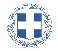 ΕΛΛΗΝΙΚΗ ΔΗΜΟΚΡΑΤΙΑ
ΝΟΜΟΣ ΤΡΙΚΑΛΩΝΔΗΜΟΣ ΤΡΙΚΚΑΙΩΝΔ/ΝΣΗ ΔΙΟΙΚΗΤΙΚΩΝ ΥΠΗΡΕΣΙΩΝΤΜΗΜΑ ΔΙΟΙΚΗΤΙΚΗΣ ΥΠΟΣΤΗΡΙΞΗΣΓραμματεία Οικονομικής ΕπιτροπήςΤρίκαλα, 22 Ιουλίου 2020
Αριθ. Πρωτ. : 20596ΠΡΟΣ :  1.Τα μέλη της ΟικονομικήςΕπιτροπής (Πίνακας Αποδεκτών)(σε περίπτωση κωλύματος παρακαλείσθε να ενημερώσετε τον αναπληρωτή σας).Ο Πρόεδρος της Οικονομικής ΕπιτροπήςΨύχος ΚωνσταντίνοςΑντιδήμαρχοςΨύχος ΚωνσταντίνοςΒότσιου - Μακρή ΠαρασκευήΑναστασίου ΒάιοςΝτιντής ΠαναγιώτηςΚωτούλας ΙωάννηςΠαζαΐτης ΔημήτριοςΑλεστά ΣοφίαΒασταρούχας ΔημήτριοςΚαΐκης ΓεώργιοςΔήμαρχος & μέλη Εκτελεστικής ΕπιτροπήςΓενικός Γραμματέας  Δ.ΤρικκαίωνΑναπληρωματικά μέλη Ο.Ε. 